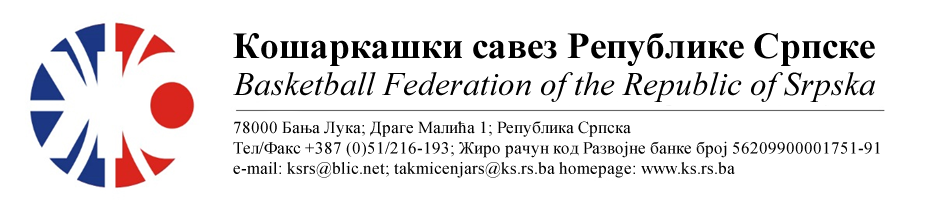 БИЛТЕНПРВЕНСТВО РС ЗА МЛАЂЕ КАТЕГОРИЈЕТакмичарска сезона 2022/2023КАДЕТКИЊЕ½ финале ПКС Бијељина  - ПКС Романија ХерцеговинаТабела:* УТ – Број одиграних утакмица, ПОБ – Број остварених побједа, ПОР – Број пораза, КПО – Бројпостигнутих поена, КПР – Број примљених поена, КР – Кош разлика, БОД – Број Бодова.ОДЛУКЕ :Све одигране утакмице региструју се постигнутим резултатом.Кажњава се ЖКК Леотар 03  са укупно ................................................90 КМ.                                          -због досуђене ТГ тренеру Надаждин М. са.....30 КМ(Тачка 11.2.4.2 Пропозиција, веза Тачка 11.4)-због досуђене друге ТГ тренеру са..................60 КМ(Тачка 11.2.4.2 Пропозиција, поновљен случај, веза Тачка 11.4)ОСТАЛА САОПШТЕЊА :Изречене новчане казне уплатити одмах, а најкасније у року од 5 (пет) дана од правоснажности одлука (Тачка 11.5. Пропозиција такмичења).Пласман на финални турнир обезбиједили су OKK Феникс и КК ЛавовиКОМЕСАР ТУРНИРА				  КОМЕСАР ЗА ТАКМИЧЕЊЕ КС РС     Стево Тодоровић				                                     Миодраг ИвановићБрој утакмице:
01ЖКК „ЛЕОТАР 03“КК „ЛАВОВИ“ 54  72Број утакмице:
01Резултат по четвртинама:(06:19, 09:27, 19:10, 20:16)(06:19, 09:27, 19:10, 20:16)(06:19, 09:27, 19:10, 20:16)Делегат   Тодоровић С.Делегат   Тодоровић С.Делегат   Тодоровић С.Делегат   Тодоровић С.Судије:    Тешановић А. Томић М.  Беговић Д.Судије:    Тешановић А. Томић М.  Беговић Д.Судије:    Тешановић А. Томић М.  Беговић Д.Судије:    Тешановић А. Томић М.  Беговић Д.ПРИМЈЕДБЕ:  ТГ тренер екипе „А“ Надаждин у 8. минути 1. периода због неспортског понашања и послије досуђене ТГ настављено је неспортско понашање и досуђена му је друга ТГ и аутоматска ДГ. Остало Б.П.ПРИМЈЕДБЕ:  ТГ тренер екипе „А“ Надаждин у 8. минути 1. периода због неспортског понашања и послије досуђене ТГ настављено је неспортско понашање и досуђена му је друга ТГ и аутоматска ДГ. Остало Б.П.ПРИМЈЕДБЕ:  ТГ тренер екипе „А“ Надаждин у 8. минути 1. периода због неспортског понашања и послије досуђене ТГ настављено је неспортско понашање и досуђена му је друга ТГ и аутоматска ДГ. Остало Б.П.ПРИМЈЕДБЕ:  ТГ тренер екипе „А“ Надаждин у 8. минути 1. периода због неспортског понашања и послије досуђене ТГ настављено је неспортско понашање и досуђена му је друга ТГ и аутоматска ДГ. Остало Б.П.Број утакмице:
02ОКК „ФЕНИКС“ЖКК „ЛЕОТАР 03“ 82  54Број утакмице:
02Резултат по четвртинама:(25:13, 21:13, 25:18, 11:10)(25:13, 21:13, 25:18, 11:10)(25:13, 21:13, 25:18, 11:10)Делегат:   Тодоровић С.  Делегат:   Тодоровић С.  Делегат:   Тодоровић С.  Делегат:   Тодоровић С.  Судије:  Тешановић А.  Томић М.  Беговић Д.Судије:  Тешановић А.  Томић М.  Беговић Д.Судије:  Тешановић А.  Томић М.  Беговић Д.Судије:  Тешановић А.  Томић М.  Беговић Д.ПРИМЈЕДБЕ:Без примједби ПРИМЈЕДБЕ:Без примједби ПРИМЈЕДБЕ:Без примједби ПРИМЈЕДБЕ:Без примједби Број утакмице:
03КК „ЛАВОВИ“ОКК „ФЕНИКС“ 53  63Број утакмице:
03Резултат по четвртинама:(23:08, 17:21, 04:19, 09:15)(23:08, 17:21, 04:19, 09:15)(23:08, 17:21, 04:19, 09:15)Делегат:    Тодоровић С.Делегат:    Тодоровић С.Делегат:    Тодоровић С.Делегат:    Тодоровић С.Судије: Тешановић А.  Томић М.  Беговић Д.Судије: Тешановић А.  Томић М.  Беговић Д.Судије: Тешановић А.  Томић М.  Беговић Д.Судије: Тешановић А.  Томић М.  Беговић Д.ПРИМЈЕДБЕ:Без примједби.ПРИМЈЕДБЕ:Без примједби.ПРИМЈЕДБЕ:Без примједби.ПРИМЈЕДБЕ:Без примједби.ЕКИПАУТПОБПОРКПОКПРКРБОД1ОКК „ФЕНИКС“220145107+3842КК „ЛАВОВИ“211125117+833ЖКК „ЛЕОТАР 03“202108154-462